 artes – especial festa junina 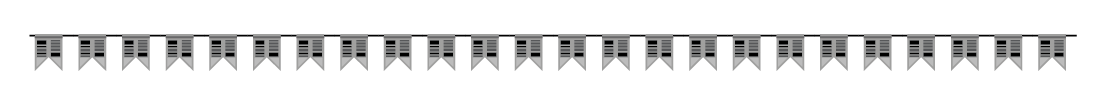 Que tal começarmos nossos preparativos para nossas decorações? Na aula de hoje, construiremos balões para que o espaço escolhido por cada um fique bem bonito e colorido!Assista aos vídeos: https://www.youtube.com/watch?v=A-m2uEDEDZM https://www.youtube.com/watch?v=ZurdFqTghdwAgora que você já viu como fazer, mãos à obra! Siga o passo a passo:OBS: Quando terminar seu(s) balão(ões), encaminhe uma foto para a professora. 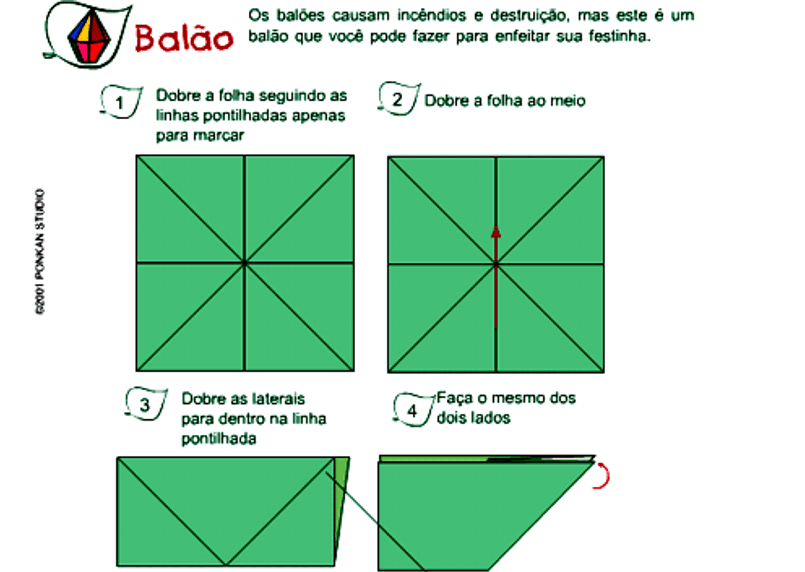 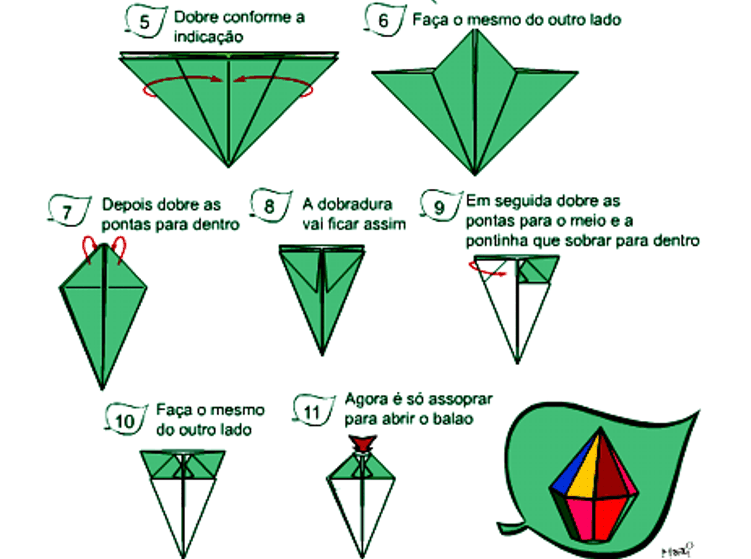 